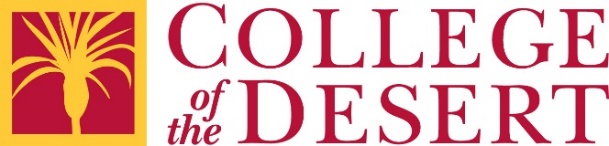 Human Resource Advisory MeetingHuman Resource Advisory MeetingHuman Resource Advisory MeetingHuman Resource Advisory MeetingHuman Resource Advisory MeetingHuman Resource Advisory MeetingHuman Resource Advisory MeetingHuman Resource Advisory MeetingHuman Resource Advisory MeetingHuman Resource Advisory MeetingHuman Resource Advisory MeetingMINUTES FOR Wednesday, May 23, 2018MINUTES FOR Wednesday, May 23, 2018MINUTES FOR Wednesday, May 23, 2018MINUTES FOR Wednesday, May 23, 2018MINUTES FOR Wednesday, May 23, 20184:00pmBusiness – Room B4Business – Room B4Business – Room B4Business – Room B4Business – Room B4Members Present:Members Present:Holmes, Robert – Adjunct Instructor, CODHopping, Kris – HR Manager, Desert Water AgencyJohnson, Ilene – HR Business Partner, Fitzgerald and MuleJones, Anita – HR Manager, CVMVCDRomero, Pablo – CIS Instructor, CODStegeman, Pamela – Business and HR Instructor/Chair, CODThompson, Brian – CTE Projects Director, CODWilliams, Beth – HR Director, Fisherman’s Market and GrillHolmes, Robert – Adjunct Instructor, CODHopping, Kris – HR Manager, Desert Water AgencyJohnson, Ilene – HR Business Partner, Fitzgerald and MuleJones, Anita – HR Manager, CVMVCDRomero, Pablo – CIS Instructor, CODStegeman, Pamela – Business and HR Instructor/Chair, CODThompson, Brian – CTE Projects Director, CODWilliams, Beth – HR Director, Fisherman’s Market and GrillHolmes, Robert – Adjunct Instructor, CODHopping, Kris – HR Manager, Desert Water AgencyJohnson, Ilene – HR Business Partner, Fitzgerald and MuleJones, Anita – HR Manager, CVMVCDRomero, Pablo – CIS Instructor, CODStegeman, Pamela – Business and HR Instructor/Chair, CODThompson, Brian – CTE Projects Director, CODWilliams, Beth – HR Director, Fisherman’s Market and GrillHolmes, Robert – Adjunct Instructor, CODHopping, Kris – HR Manager, Desert Water AgencyJohnson, Ilene – HR Business Partner, Fitzgerald and MuleJones, Anita – HR Manager, CVMVCDRomero, Pablo – CIS Instructor, CODStegeman, Pamela – Business and HR Instructor/Chair, CODThompson, Brian – CTE Projects Director, CODWilliams, Beth – HR Director, Fisherman’s Market and GrillHolmes, Robert – Adjunct Instructor, CODHopping, Kris – HR Manager, Desert Water AgencyJohnson, Ilene – HR Business Partner, Fitzgerald and MuleJones, Anita – HR Manager, CVMVCDRomero, Pablo – CIS Instructor, CODStegeman, Pamela – Business and HR Instructor/Chair, CODThompson, Brian – CTE Projects Director, CODWilliams, Beth – HR Director, Fisherman’s Market and GrillHolmes, Robert – Adjunct Instructor, CODHopping, Kris – HR Manager, Desert Water AgencyJohnson, Ilene – HR Business Partner, Fitzgerald and MuleJones, Anita – HR Manager, CVMVCDRomero, Pablo – CIS Instructor, CODStegeman, Pamela – Business and HR Instructor/Chair, CODThompson, Brian – CTE Projects Director, CODWilliams, Beth – HR Director, Fisherman’s Market and GrillHolmes, Robert – Adjunct Instructor, CODHopping, Kris – HR Manager, Desert Water AgencyJohnson, Ilene – HR Business Partner, Fitzgerald and MuleJones, Anita – HR Manager, CVMVCDRomero, Pablo – CIS Instructor, CODStegeman, Pamela – Business and HR Instructor/Chair, CODThompson, Brian – CTE Projects Director, CODWilliams, Beth – HR Director, Fisherman’s Market and GrillHolmes, Robert – Adjunct Instructor, CODHopping, Kris – HR Manager, Desert Water AgencyJohnson, Ilene – HR Business Partner, Fitzgerald and MuleJones, Anita – HR Manager, CVMVCDRomero, Pablo – CIS Instructor, CODStegeman, Pamela – Business and HR Instructor/Chair, CODThompson, Brian – CTE Projects Director, CODWilliams, Beth – HR Director, Fisherman’s Market and GrillHolmes, Robert – Adjunct Instructor, CODHopping, Kris – HR Manager, Desert Water AgencyJohnson, Ilene – HR Business Partner, Fitzgerald and MuleJones, Anita – HR Manager, CVMVCDRomero, Pablo – CIS Instructor, CODStegeman, Pamela – Business and HR Instructor/Chair, CODThompson, Brian – CTE Projects Director, CODWilliams, Beth – HR Director, Fisherman’s Market and GrillRecorder:Recorder:Bailey, Prudence – CTE Transitions Specialist, CODBailey, Prudence – CTE Transitions Specialist, CODBailey, Prudence – CTE Transitions Specialist, CODBailey, Prudence – CTE Transitions Specialist, CODBailey, Prudence – CTE Transitions Specialist, CODBailey, Prudence – CTE Transitions Specialist, CODBailey, Prudence – CTE Transitions Specialist, CODBailey, Prudence – CTE Transitions Specialist, CODBailey, Prudence – CTE Transitions Specialist, CODAGENDA AGENDA AGENDA AGENDA AGENDA AGENDA AGENDA AGENDA AGENDA AGENDA AGENDA 1. Call to Order/Roll Call1. Call to Order/Roll Call1. Call to Order/Roll Call1. Call to Order/Roll Call1. Call to Order/Roll Call1. Call to Order/Roll Call1. Call to Order/Roll Call1. Call to Order/Roll Call1. Call to Order/Roll Call1. Call to Order/Roll Call1. Call to Order/Roll Call2.  Action Item2.  Action Item2.  Action Item2.  Action Item2.  Action Item2.  Action Item2.  Action Item2.  Action Item2.  Action Item2.  Action Item2.  Action Item2.1 Approval of May 2017 Minutes2.1 Approval of May 2017 Minutes2.1 Approval of May 2017 Minutes2.1 Approval of May 2017 Minutes2.1 Approval of May 2017 Minutes2.1 Approval of May 2017 Minutes2.1 Approval of May 2017 Minutes2.1 Approval of May 2017 Minutes2.1 Approval of May 2017 Minutes2.1 Approval of May 2017 Minutes2.1 Approval of May 2017 MinutesDISCUSSIONDISCUSSIONNone. Motion to accept the May 2017 minutes as provided made by Brian Thompson. 2nd by Pablo Romero. All in favor of motion.None. Motion to accept the May 2017 minutes as provided made by Brian Thompson. 2nd by Pablo Romero. All in favor of motion.None. Motion to accept the May 2017 minutes as provided made by Brian Thompson. 2nd by Pablo Romero. All in favor of motion.None. Motion to accept the May 2017 minutes as provided made by Brian Thompson. 2nd by Pablo Romero. All in favor of motion.None. Motion to accept the May 2017 minutes as provided made by Brian Thompson. 2nd by Pablo Romero. All in favor of motion.None. Motion to accept the May 2017 minutes as provided made by Brian Thompson. 2nd by Pablo Romero. All in favor of motion.None. Motion to accept the May 2017 minutes as provided made by Brian Thompson. 2nd by Pablo Romero. All in favor of motion.None. Motion to accept the May 2017 minutes as provided made by Brian Thompson. 2nd by Pablo Romero. All in favor of motion.None. Motion to accept the May 2017 minutes as provided made by Brian Thompson. 2nd by Pablo Romero. All in favor of motion.CONCLUSIONCONCLUSIONMotion carried. Minutes for May 2017 approvedMotion carried. Minutes for May 2017 approvedMotion carried. Minutes for May 2017 approvedMotion carried. Minutes for May 2017 approvedMotion carried. Minutes for May 2017 approvedMotion carried. Minutes for May 2017 approvedMotion carried. Minutes for May 2017 approvedMotion carried. Minutes for May 2017 approvedMotion carried. Minutes for May 2017 approvedFOLLOW-UP ITEMSFOLLOW-UP ITEMSFOLLOW-UP ITEMSFOLLOW-UP ITEMSFOLLOW-UP ITEMSFOLLOW-UP ITEMSFOLLOW-UP ITEMSPERSON RESPONSIBLEPERSON RESPONSIBLEDEADLINEDEADLINE3. Current Curriculum and Program Review and Discussion3. Current Curriculum and Program Review and Discussion3. Current Curriculum and Program Review and Discussion3. Current Curriculum and Program Review and Discussion3. Current Curriculum and Program Review and Discussion3. Current Curriculum and Program Review and Discussion3. Current Curriculum and Program Review and Discussion3. Current Curriculum and Program Review and Discussion3. Current Curriculum and Program Review and Discussion3. Current Curriculum and Program Review and Discussion3. Current Curriculum and Program Review and Discussion3.1 Human Resource Generalist3.1 Human Resource Generalist3.1 Human Resource Generalist3.1 Human Resource Generalist3.1 Human Resource Generalist3.1 Human Resource Generalist3.1 Human Resource Generalist3.1 Human Resource Generalist3.1 Human Resource Generalist3.1 Human Resource Generalist3.1 Human Resource GeneralistDISCUSSIONDISCUSSIONPamela Stegeman provided an overview of the Human Resource Generalist Certificate (see handout) and solicited input of anything new that should be considered to be changed or included in the curriculum.Beth Williams suggested staying in the know of current, national news within the HR sphere. Example: #MeToo movementAnita Jones noted that soft skills are missing in the newer generations and are important to include in curriculum.Brian Thompson identified there is a need to address and find ways to mend cross-generational differences in the workplacePablo Romero added that the cross-generational dynamic is very prevalent in the classroom, as well.Discussion ensued about the newly passed ruling by the supreme courts to uphold arbitration.Pamela Stegeman provided an overview of the Human Resource Generalist Certificate (see handout) and solicited input of anything new that should be considered to be changed or included in the curriculum.Beth Williams suggested staying in the know of current, national news within the HR sphere. Example: #MeToo movementAnita Jones noted that soft skills are missing in the newer generations and are important to include in curriculum.Brian Thompson identified there is a need to address and find ways to mend cross-generational differences in the workplacePablo Romero added that the cross-generational dynamic is very prevalent in the classroom, as well.Discussion ensued about the newly passed ruling by the supreme courts to uphold arbitration.Pamela Stegeman provided an overview of the Human Resource Generalist Certificate (see handout) and solicited input of anything new that should be considered to be changed or included in the curriculum.Beth Williams suggested staying in the know of current, national news within the HR sphere. Example: #MeToo movementAnita Jones noted that soft skills are missing in the newer generations and are important to include in curriculum.Brian Thompson identified there is a need to address and find ways to mend cross-generational differences in the workplacePablo Romero added that the cross-generational dynamic is very prevalent in the classroom, as well.Discussion ensued about the newly passed ruling by the supreme courts to uphold arbitration.Pamela Stegeman provided an overview of the Human Resource Generalist Certificate (see handout) and solicited input of anything new that should be considered to be changed or included in the curriculum.Beth Williams suggested staying in the know of current, national news within the HR sphere. Example: #MeToo movementAnita Jones noted that soft skills are missing in the newer generations and are important to include in curriculum.Brian Thompson identified there is a need to address and find ways to mend cross-generational differences in the workplacePablo Romero added that the cross-generational dynamic is very prevalent in the classroom, as well.Discussion ensued about the newly passed ruling by the supreme courts to uphold arbitration.Pamela Stegeman provided an overview of the Human Resource Generalist Certificate (see handout) and solicited input of anything new that should be considered to be changed or included in the curriculum.Beth Williams suggested staying in the know of current, national news within the HR sphere. Example: #MeToo movementAnita Jones noted that soft skills are missing in the newer generations and are important to include in curriculum.Brian Thompson identified there is a need to address and find ways to mend cross-generational differences in the workplacePablo Romero added that the cross-generational dynamic is very prevalent in the classroom, as well.Discussion ensued about the newly passed ruling by the supreme courts to uphold arbitration.Pamela Stegeman provided an overview of the Human Resource Generalist Certificate (see handout) and solicited input of anything new that should be considered to be changed or included in the curriculum.Beth Williams suggested staying in the know of current, national news within the HR sphere. Example: #MeToo movementAnita Jones noted that soft skills are missing in the newer generations and are important to include in curriculum.Brian Thompson identified there is a need to address and find ways to mend cross-generational differences in the workplacePablo Romero added that the cross-generational dynamic is very prevalent in the classroom, as well.Discussion ensued about the newly passed ruling by the supreme courts to uphold arbitration.Pamela Stegeman provided an overview of the Human Resource Generalist Certificate (see handout) and solicited input of anything new that should be considered to be changed or included in the curriculum.Beth Williams suggested staying in the know of current, national news within the HR sphere. Example: #MeToo movementAnita Jones noted that soft skills are missing in the newer generations and are important to include in curriculum.Brian Thompson identified there is a need to address and find ways to mend cross-generational differences in the workplacePablo Romero added that the cross-generational dynamic is very prevalent in the classroom, as well.Discussion ensued about the newly passed ruling by the supreme courts to uphold arbitration.Pamela Stegeman provided an overview of the Human Resource Generalist Certificate (see handout) and solicited input of anything new that should be considered to be changed or included in the curriculum.Beth Williams suggested staying in the know of current, national news within the HR sphere. Example: #MeToo movementAnita Jones noted that soft skills are missing in the newer generations and are important to include in curriculum.Brian Thompson identified there is a need to address and find ways to mend cross-generational differences in the workplacePablo Romero added that the cross-generational dynamic is very prevalent in the classroom, as well.Discussion ensued about the newly passed ruling by the supreme courts to uphold arbitration.Pamela Stegeman provided an overview of the Human Resource Generalist Certificate (see handout) and solicited input of anything new that should be considered to be changed or included in the curriculum.Beth Williams suggested staying in the know of current, national news within the HR sphere. Example: #MeToo movementAnita Jones noted that soft skills are missing in the newer generations and are important to include in curriculum.Brian Thompson identified there is a need to address and find ways to mend cross-generational differences in the workplacePablo Romero added that the cross-generational dynamic is very prevalent in the classroom, as well.Discussion ensued about the newly passed ruling by the supreme courts to uphold arbitration.CONCLUSIONCONCLUSIONSoft-skills are very important as well as figuring out ways to effectively manage a multi-generational environment.Soft-skills are very important as well as figuring out ways to effectively manage a multi-generational environment.Soft-skills are very important as well as figuring out ways to effectively manage a multi-generational environment.Soft-skills are very important as well as figuring out ways to effectively manage a multi-generational environment.Soft-skills are very important as well as figuring out ways to effectively manage a multi-generational environment.Soft-skills are very important as well as figuring out ways to effectively manage a multi-generational environment.Soft-skills are very important as well as figuring out ways to effectively manage a multi-generational environment.Soft-skills are very important as well as figuring out ways to effectively manage a multi-generational environment.Soft-skills are very important as well as figuring out ways to effectively manage a multi-generational environment.FOLLOW-UP ITEMSFOLLOW-UP ITEMSFOLLOW-UP ITEMSFOLLOW-UP ITEMSFOLLOW-UP ITEMSFOLLOW-UP ITEMSFOLLOW-UP ITEMSPERSON RESPONSIBLEPERSON RESPONSIBLEDEADLINEDEADLINE3.2 Office Assistant morphing in Business Information Worker (BIW)3.2 Office Assistant morphing in Business Information Worker (BIW)3.2 Office Assistant morphing in Business Information Worker (BIW)3.2 Office Assistant morphing in Business Information Worker (BIW)3.2 Office Assistant morphing in Business Information Worker (BIW)3.2 Office Assistant morphing in Business Information Worker (BIW)3.2 Office Assistant morphing in Business Information Worker (BIW)3.2 Office Assistant morphing in Business Information Worker (BIW)3.2 Office Assistant morphing in Business Information Worker (BIW)3.2 Office Assistant morphing in Business Information Worker (BIW)3.2 Office Assistant morphing in Business Information Worker (BIW)DISCUSSIONDISCUSSIONPablo Romero shared that the office assistant certificate changing to Business Information Worker (BIW) which is in-line with the State’s initiative. The new program is currently in review at the State Chancellors Office. Much of the curriculum will be the same as the existing program with a few additions that can be quickly implemented, once approved. The program will start in the semester immediately following approval.Brian noted that the course will require some rebranding.Pablo Romero shared that the office assistant certificate changing to Business Information Worker (BIW) which is in-line with the State’s initiative. The new program is currently in review at the State Chancellors Office. Much of the curriculum will be the same as the existing program with a few additions that can be quickly implemented, once approved. The program will start in the semester immediately following approval.Brian noted that the course will require some rebranding.Pablo Romero shared that the office assistant certificate changing to Business Information Worker (BIW) which is in-line with the State’s initiative. The new program is currently in review at the State Chancellors Office. Much of the curriculum will be the same as the existing program with a few additions that can be quickly implemented, once approved. The program will start in the semester immediately following approval.Brian noted that the course will require some rebranding.Pablo Romero shared that the office assistant certificate changing to Business Information Worker (BIW) which is in-line with the State’s initiative. The new program is currently in review at the State Chancellors Office. Much of the curriculum will be the same as the existing program with a few additions that can be quickly implemented, once approved. The program will start in the semester immediately following approval.Brian noted that the course will require some rebranding.Pablo Romero shared that the office assistant certificate changing to Business Information Worker (BIW) which is in-line with the State’s initiative. The new program is currently in review at the State Chancellors Office. Much of the curriculum will be the same as the existing program with a few additions that can be quickly implemented, once approved. The program will start in the semester immediately following approval.Brian noted that the course will require some rebranding.Pablo Romero shared that the office assistant certificate changing to Business Information Worker (BIW) which is in-line with the State’s initiative. The new program is currently in review at the State Chancellors Office. Much of the curriculum will be the same as the existing program with a few additions that can be quickly implemented, once approved. The program will start in the semester immediately following approval.Brian noted that the course will require some rebranding.Pablo Romero shared that the office assistant certificate changing to Business Information Worker (BIW) which is in-line with the State’s initiative. The new program is currently in review at the State Chancellors Office. Much of the curriculum will be the same as the existing program with a few additions that can be quickly implemented, once approved. The program will start in the semester immediately following approval.Brian noted that the course will require some rebranding.Pablo Romero shared that the office assistant certificate changing to Business Information Worker (BIW) which is in-line with the State’s initiative. The new program is currently in review at the State Chancellors Office. Much of the curriculum will be the same as the existing program with a few additions that can be quickly implemented, once approved. The program will start in the semester immediately following approval.Brian noted that the course will require some rebranding.Pablo Romero shared that the office assistant certificate changing to Business Information Worker (BIW) which is in-line with the State’s initiative. The new program is currently in review at the State Chancellors Office. Much of the curriculum will be the same as the existing program with a few additions that can be quickly implemented, once approved. The program will start in the semester immediately following approval.Brian noted that the course will require some rebranding.CONCLUSIONCONCLUSIONFOLLOW-UP ITEMS FOLLOW-UP ITEMS FOLLOW-UP ITEMS FOLLOW-UP ITEMS FOLLOW-UP ITEMS FOLLOW-UP ITEMS FOLLOW-UP ITEMS PERSON RESPONSIBLEPERSON RESPONSIBLEDEADLINEDEADLINE3.3 Office Professional morphing into BIW - Manager3.3 Office Professional morphing into BIW - Manager3.3 Office Professional morphing into BIW - Manager3.3 Office Professional morphing into BIW - Manager3.3 Office Professional morphing into BIW - Manager3.3 Office Professional morphing into BIW - Manager3.3 Office Professional morphing into BIW - Manager3.3 Office Professional morphing into BIW - Manager3.3 Office Professional morphing into BIW - Manager3.3 Office Professional morphing into BIW - Manager3.3 Office Professional morphing into BIW - ManagerDISCUSSIONDISCUSSIONSame as 3.2Same as 3.2Same as 3.2Same as 3.2Same as 3.2Same as 3.2Same as 3.2Same as 3.2Same as 3.2CONCLUSIONCONCLUSIONFOLLOW-UP ITEMSFOLLOW-UP ITEMSFOLLOW-UP ITEMSFOLLOW-UP ITEMSFOLLOW-UP ITEMSFOLLOW-UP ITEMSFOLLOW-UP ITEMSPERSON RESPONSIBLEPERSON RESPONSIBLEDEADLINEDEADLINE4. New Program Development4. New Program Development4. New Program Development4. New Program Development4. New Program Development4. New Program Development4. New Program Development4. New Program Development4. New Program Development4. New Program Development4. New Program Development4.1 Digital/Social Media Marketing and General Marketing4.1 Digital/Social Media Marketing and General Marketing4.1 Digital/Social Media Marketing and General Marketing4.1 Digital/Social Media Marketing and General Marketing4.1 Digital/Social Media Marketing and General Marketing4.1 Digital/Social Media Marketing and General Marketing4.1 Digital/Social Media Marketing and General Marketing4.1 Digital/Social Media Marketing and General Marketing4.1 Digital/Social Media Marketing and General Marketing4.1 Digital/Social Media Marketing and General Marketing4.1 Digital/Social Media Marketing and General MarketingDISCUSSIONDISCUSSIONDiscussion ensued about the importance of digital / social media marketing. New curriculum will need to be developed since the only marketing course being offered is a general marketing course.Discussion ensued about the importance of digital / social media marketing. New curriculum will need to be developed since the only marketing course being offered is a general marketing course.Discussion ensued about the importance of digital / social media marketing. New curriculum will need to be developed since the only marketing course being offered is a general marketing course.Discussion ensued about the importance of digital / social media marketing. New curriculum will need to be developed since the only marketing course being offered is a general marketing course.Discussion ensued about the importance of digital / social media marketing. New curriculum will need to be developed since the only marketing course being offered is a general marketing course.Discussion ensued about the importance of digital / social media marketing. New curriculum will need to be developed since the only marketing course being offered is a general marketing course.Discussion ensued about the importance of digital / social media marketing. New curriculum will need to be developed since the only marketing course being offered is a general marketing course.Discussion ensued about the importance of digital / social media marketing. New curriculum will need to be developed since the only marketing course being offered is a general marketing course.Discussion ensued about the importance of digital / social media marketing. New curriculum will need to be developed since the only marketing course being offered is a general marketing course.CONCLUSIONCONCLUSIONThe group unanimously agreed that a digital / social media marketing course will be valuable.The group unanimously agreed that a digital / social media marketing course will be valuable.The group unanimously agreed that a digital / social media marketing course will be valuable.The group unanimously agreed that a digital / social media marketing course will be valuable.The group unanimously agreed that a digital / social media marketing course will be valuable.The group unanimously agreed that a digital / social media marketing course will be valuable.The group unanimously agreed that a digital / social media marketing course will be valuable.The group unanimously agreed that a digital / social media marketing course will be valuable.The group unanimously agreed that a digital / social media marketing course will be valuable.FOLLOW-UP ITEMSFOLLOW-UP ITEMSFOLLOW-UP ITEMSFOLLOW-UP ITEMSFOLLOW-UP ITEMSFOLLOW-UP ITEMSFOLLOW-UP ITEMSPERSON RESPONSIBLEPERSON RESPONSIBLEDEADLINEDEADLINE4.2 New World of Work4.2 New World of Work4.2 New World of Work4.2 New World of Work4.2 New World of Work4.2 New World of Work4.2 New World of Work4.2 New World of Work4.2 New World of Work4.2 New World of Work4.2 New World of WorkDISCUSSIONDISCUSSIONBrian Thompson presented information on a new regional grant program called “New World of Work” College of the Desert will be implementing. The program consists of 10 skills needed in the workplace. Students will earn digital “badges” for completion of each skillset that can be added to their LinkedIn profile. There are two modules for each skill. Successful completion of a skillset will earn digital badge and allow employers to verify the student’s competence which will provide a verifiable badge for prospective employers.Brian Thompson presented information on a new regional grant program called “New World of Work” College of the Desert will be implementing. The program consists of 10 skills needed in the workplace. Students will earn digital “badges” for completion of each skillset that can be added to their LinkedIn profile. There are two modules for each skill. Successful completion of a skillset will earn digital badge and allow employers to verify the student’s competence which will provide a verifiable badge for prospective employers.Brian Thompson presented information on a new regional grant program called “New World of Work” College of the Desert will be implementing. The program consists of 10 skills needed in the workplace. Students will earn digital “badges” for completion of each skillset that can be added to their LinkedIn profile. There are two modules for each skill. Successful completion of a skillset will earn digital badge and allow employers to verify the student’s competence which will provide a verifiable badge for prospective employers.Brian Thompson presented information on a new regional grant program called “New World of Work” College of the Desert will be implementing. The program consists of 10 skills needed in the workplace. Students will earn digital “badges” for completion of each skillset that can be added to their LinkedIn profile. There are two modules for each skill. Successful completion of a skillset will earn digital badge and allow employers to verify the student’s competence which will provide a verifiable badge for prospective employers.Brian Thompson presented information on a new regional grant program called “New World of Work” College of the Desert will be implementing. The program consists of 10 skills needed in the workplace. Students will earn digital “badges” for completion of each skillset that can be added to their LinkedIn profile. There are two modules for each skill. Successful completion of a skillset will earn digital badge and allow employers to verify the student’s competence which will provide a verifiable badge for prospective employers.Brian Thompson presented information on a new regional grant program called “New World of Work” College of the Desert will be implementing. The program consists of 10 skills needed in the workplace. Students will earn digital “badges” for completion of each skillset that can be added to their LinkedIn profile. There are two modules for each skill. Successful completion of a skillset will earn digital badge and allow employers to verify the student’s competence which will provide a verifiable badge for prospective employers.Brian Thompson presented information on a new regional grant program called “New World of Work” College of the Desert will be implementing. The program consists of 10 skills needed in the workplace. Students will earn digital “badges” for completion of each skillset that can be added to their LinkedIn profile. There are two modules for each skill. Successful completion of a skillset will earn digital badge and allow employers to verify the student’s competence which will provide a verifiable badge for prospective employers.Brian Thompson presented information on a new regional grant program called “New World of Work” College of the Desert will be implementing. The program consists of 10 skills needed in the workplace. Students will earn digital “badges” for completion of each skillset that can be added to their LinkedIn profile. There are two modules for each skill. Successful completion of a skillset will earn digital badge and allow employers to verify the student’s competence which will provide a verifiable badge for prospective employers.Brian Thompson presented information on a new regional grant program called “New World of Work” College of the Desert will be implementing. The program consists of 10 skills needed in the workplace. Students will earn digital “badges” for completion of each skillset that can be added to their LinkedIn profile. There are two modules for each skill. Successful completion of a skillset will earn digital badge and allow employers to verify the student’s competence which will provide a verifiable badge for prospective employers.CONCLUSIONCONCLUSIONAll HR professionals agreed this is a great program and tool prospective employers can use.All HR professionals agreed this is a great program and tool prospective employers can use.All HR professionals agreed this is a great program and tool prospective employers can use.All HR professionals agreed this is a great program and tool prospective employers can use.All HR professionals agreed this is a great program and tool prospective employers can use.All HR professionals agreed this is a great program and tool prospective employers can use.All HR professionals agreed this is a great program and tool prospective employers can use.All HR professionals agreed this is a great program and tool prospective employers can use.All HR professionals agreed this is a great program and tool prospective employers can use.FOLLOW-UP ITEMSFOLLOW-UP ITEMSFOLLOW-UP ITEMSFOLLOW-UP ITEMSFOLLOW-UP ITEMSFOLLOW-UP ITEMSFOLLOW-UP ITEMSPERSON RESPONSIBLEPERSON RESPONSIBLEDEADLINEDEADLINEMore information about the program is availble, by request to brian thompson.More information about the program is availble, by request to brian thompson.More information about the program is availble, by request to brian thompson.More information about the program is availble, by request to brian thompson.More information about the program is availble, by request to brian thompson.More information about the program is availble, by request to brian thompson.More information about the program is availble, by request to brian thompson.Brian ThompsonBrian Thompson4.3 Application and Information Systems4.3 Application and Information Systems4.3 Application and Information Systems4.3 Application and Information Systems4.3 Application and Information Systems4.3 Application and Information Systems4.3 Application and Information Systems4.3 Application and Information Systems4.3 Application and Information Systems4.3 Application and Information Systems4.3 Application and Information SystemsDISCUSSIONDISCUSSIONPablo Romero discussed the new alignment of pathways which will separate the existing Information Technology (IT) program to create an IT program and a new Application and Information Systems (AIS) pathway.Pablo Romero discussed the new alignment of pathways which will separate the existing Information Technology (IT) program to create an IT program and a new Application and Information Systems (AIS) pathway.Pablo Romero discussed the new alignment of pathways which will separate the existing Information Technology (IT) program to create an IT program and a new Application and Information Systems (AIS) pathway.Pablo Romero discussed the new alignment of pathways which will separate the existing Information Technology (IT) program to create an IT program and a new Application and Information Systems (AIS) pathway.Pablo Romero discussed the new alignment of pathways which will separate the existing Information Technology (IT) program to create an IT program and a new Application and Information Systems (AIS) pathway.Pablo Romero discussed the new alignment of pathways which will separate the existing Information Technology (IT) program to create an IT program and a new Application and Information Systems (AIS) pathway.Pablo Romero discussed the new alignment of pathways which will separate the existing Information Technology (IT) program to create an IT program and a new Application and Information Systems (AIS) pathway.Pablo Romero discussed the new alignment of pathways which will separate the existing Information Technology (IT) program to create an IT program and a new Application and Information Systems (AIS) pathway.Pablo Romero discussed the new alignment of pathways which will separate the existing Information Technology (IT) program to create an IT program and a new Application and Information Systems (AIS) pathway.CONCLUSIONCONCLUSIONIt was consensus from the group that defined pathways will be more effective for the students and also help employers recognize candidates with the appropriate skills.It was consensus from the group that defined pathways will be more effective for the students and also help employers recognize candidates with the appropriate skills.It was consensus from the group that defined pathways will be more effective for the students and also help employers recognize candidates with the appropriate skills.It was consensus from the group that defined pathways will be more effective for the students and also help employers recognize candidates with the appropriate skills.It was consensus from the group that defined pathways will be more effective for the students and also help employers recognize candidates with the appropriate skills.It was consensus from the group that defined pathways will be more effective for the students and also help employers recognize candidates with the appropriate skills.It was consensus from the group that defined pathways will be more effective for the students and also help employers recognize candidates with the appropriate skills.It was consensus from the group that defined pathways will be more effective for the students and also help employers recognize candidates with the appropriate skills.It was consensus from the group that defined pathways will be more effective for the students and also help employers recognize candidates with the appropriate skills.FOLLOW-UP ITEMSFOLLOW-UP ITEMSFOLLOW-UP ITEMSFOLLOW-UP ITEMSFOLLOW-UP ITEMSFOLLOW-UP ITEMSFOLLOW-UP ITEMSPERSON RESPONSIBLEPERSON RESPONSIBLEDEADLINEDEADLINE4.4 BIW Specialties4.4 BIW Specialties4.4 BIW Specialties4.4 BIW Specialties4.4 BIW Specialties4.4 BIW Specialties4.4 BIW Specialties4.4 BIW Specialties4.4 BIW Specialties4.4 BIW Specialties4.4 BIW SpecialtiesDISCUSSIONDISCUSSIONPablo Romero presented there are currently two specialties within the BIW program that have been identified for development – BIW – Legal and BIW – Medical. Pablo Romero presented there are currently two specialties within the BIW program that have been identified for development – BIW – Legal and BIW – Medical. Pablo Romero presented there are currently two specialties within the BIW program that have been identified for development – BIW – Legal and BIW – Medical. Pablo Romero presented there are currently two specialties within the BIW program that have been identified for development – BIW – Legal and BIW – Medical. Pablo Romero presented there are currently two specialties within the BIW program that have been identified for development – BIW – Legal and BIW – Medical. Pablo Romero presented there are currently two specialties within the BIW program that have been identified for development – BIW – Legal and BIW – Medical. Pablo Romero presented there are currently two specialties within the BIW program that have been identified for development – BIW – Legal and BIW – Medical. Pablo Romero presented there are currently two specialties within the BIW program that have been identified for development – BIW – Legal and BIW – Medical. Pablo Romero presented there are currently two specialties within the BIW program that have been identified for development – BIW – Legal and BIW – Medical. CONCLUSIONCONCLUSIONAll HR professionals agree that legal and medical specialties are very viable for our area and also suggested hospitality be considered for an additional specialty.All HR professionals agree that legal and medical specialties are very viable for our area and also suggested hospitality be considered for an additional specialty.All HR professionals agree that legal and medical specialties are very viable for our area and also suggested hospitality be considered for an additional specialty.All HR professionals agree that legal and medical specialties are very viable for our area and also suggested hospitality be considered for an additional specialty.All HR professionals agree that legal and medical specialties are very viable for our area and also suggested hospitality be considered for an additional specialty.All HR professionals agree that legal and medical specialties are very viable for our area and also suggested hospitality be considered for an additional specialty.All HR professionals agree that legal and medical specialties are very viable for our area and also suggested hospitality be considered for an additional specialty.All HR professionals agree that legal and medical specialties are very viable for our area and also suggested hospitality be considered for an additional specialty.All HR professionals agree that legal and medical specialties are very viable for our area and also suggested hospitality be considered for an additional specialty.FOLLOW-UP ITEMS FOLLOW-UP ITEMS FOLLOW-UP ITEMS FOLLOW-UP ITEMS FOLLOW-UP ITEMS FOLLOW-UP ITEMS FOLLOW-UP ITEMS PERSON RESPONSIBLEPERSON RESPONSIBLEDEADLINEDEADLINELook into adding Hospitality as a BIW specialtyLook into adding Hospitality as a BIW specialtyLook into adding Hospitality as a BIW specialtyLook into adding Hospitality as a BIW specialtyLook into adding Hospitality as a BIW specialtyLook into adding Hospitality as a BIW specialtyLook into adding Hospitality as a BIW specialtyPablo RomeroPablo Romero5. Connecting HR Professionals and Students5. Connecting HR Professionals and Students5. Connecting HR Professionals and Students5. Connecting HR Professionals and Students5. Connecting HR Professionals and Students5. Connecting HR Professionals and Students5. Connecting HR Professionals and Students5. Connecting HR Professionals and Students5. Connecting HR Professionals and Students5. Connecting HR Professionals and Students5. Connecting HR Professionals and Students5.1 Students attending local PIHRA events5.1 Students attending local PIHRA events5.1 Students attending local PIHRA events5.1 Students attending local PIHRA events5.1 Students attending local PIHRA events5.1 Students attending local PIHRA events5.1 Students attending local PIHRA events5.1 Students attending local PIHRA events5.1 Students attending local PIHRA events5.1 Students attending local PIHRA events5.1 Students attending local PIHRA eventsDISCUSSIONDISCUSSIONDiscussion ensued of ways for students to attend PIHRA meetings. Monthly event held at Woodhaven Country Club. Suggestion was made to “prepay” for students attendance at the meeting.Discussion ensued of ways for students to attend PIHRA meetings. Monthly event held at Woodhaven Country Club. Suggestion was made to “prepay” for students attendance at the meeting.Discussion ensued of ways for students to attend PIHRA meetings. Monthly event held at Woodhaven Country Club. Suggestion was made to “prepay” for students attendance at the meeting.Discussion ensued of ways for students to attend PIHRA meetings. Monthly event held at Woodhaven Country Club. Suggestion was made to “prepay” for students attendance at the meeting.Discussion ensued of ways for students to attend PIHRA meetings. Monthly event held at Woodhaven Country Club. Suggestion was made to “prepay” for students attendance at the meeting.Discussion ensued of ways for students to attend PIHRA meetings. Monthly event held at Woodhaven Country Club. Suggestion was made to “prepay” for students attendance at the meeting.Discussion ensued of ways for students to attend PIHRA meetings. Monthly event held at Woodhaven Country Club. Suggestion was made to “prepay” for students attendance at the meeting.Discussion ensued of ways for students to attend PIHRA meetings. Monthly event held at Woodhaven Country Club. Suggestion was made to “prepay” for students attendance at the meeting.Discussion ensued of ways for students to attend PIHRA meetings. Monthly event held at Woodhaven Country Club. Suggestion was made to “prepay” for students attendance at the meeting.CONCLUSIONCONCLUSIONFOLLOW-UP ITEMSFOLLOW-UP ITEMSFOLLOW-UP ITEMSFOLLOW-UP ITEMSFOLLOW-UP ITEMSFOLLOW-UP ITEMSFOLLOW-UP ITEMSPERSON RESPONSIBLEPERSON RESPONSIBLEDEADLINEDEADLINESpeak with PIHRA Treasurer to identify process of pre-paying for students to attend the meetings.Speak with PIHRA Treasurer to identify process of pre-paying for students to attend the meetings.Speak with PIHRA Treasurer to identify process of pre-paying for students to attend the meetings.Speak with PIHRA Treasurer to identify process of pre-paying for students to attend the meetings.Speak with PIHRA Treasurer to identify process of pre-paying for students to attend the meetings.Speak with PIHRA Treasurer to identify process of pre-paying for students to attend the meetings.Speak with PIHRA Treasurer to identify process of pre-paying for students to attend the meetings.Ilene JohnsonIlene Johnson5.2 Other opportunities to connect HR professional and students5.2 Other opportunities to connect HR professional and students5.2 Other opportunities to connect HR professional and students5.2 Other opportunities to connect HR professional and students5.2 Other opportunities to connect HR professional and students5.2 Other opportunities to connect HR professional and students5.2 Other opportunities to connect HR professional and students5.2 Other opportunities to connect HR professional and students5.2 Other opportunities to connect HR professional and students5.2 Other opportunities to connect HR professional and students5.2 Other opportunities to connect HR professional and studentsDICUSSIONDICUSSIONKris suggested bringing HR professionals in to speak in the classrooms. For online students, questions from students can be gathered then submitted to an HR professional to answer. Or students could participate in an online chat/blog with HR professional.Kris suggested bringing HR professionals in to speak in the classrooms. For online students, questions from students can be gathered then submitted to an HR professional to answer. Or students could participate in an online chat/blog with HR professional.Kris suggested bringing HR professionals in to speak in the classrooms. For online students, questions from students can be gathered then submitted to an HR professional to answer. Or students could participate in an online chat/blog with HR professional.Kris suggested bringing HR professionals in to speak in the classrooms. For online students, questions from students can be gathered then submitted to an HR professional to answer. Or students could participate in an online chat/blog with HR professional.Kris suggested bringing HR professionals in to speak in the classrooms. For online students, questions from students can be gathered then submitted to an HR professional to answer. Or students could participate in an online chat/blog with HR professional.Kris suggested bringing HR professionals in to speak in the classrooms. For online students, questions from students can be gathered then submitted to an HR professional to answer. Or students could participate in an online chat/blog with HR professional.Kris suggested bringing HR professionals in to speak in the classrooms. For online students, questions from students can be gathered then submitted to an HR professional to answer. Or students could participate in an online chat/blog with HR professional.Kris suggested bringing HR professionals in to speak in the classrooms. For online students, questions from students can be gathered then submitted to an HR professional to answer. Or students could participate in an online chat/blog with HR professional.Kris suggested bringing HR professionals in to speak in the classrooms. For online students, questions from students can be gathered then submitted to an HR professional to answer. Or students could participate in an online chat/blog with HR professional.CONCLUSIONCONCLUSIONFOLLOW-UP ITEMSFOLLOW-UP ITEMSFOLLOW-UP ITEMSFOLLOW-UP ITEMSFOLLOW-UP ITEMSFOLLOW-UP ITEMSFOLLOW-UP ITEMSPERSON RESPONSIBLEPERSON RESPONSIBLEDEADLINEDEADLINE6.  Additional discussion topics6.  Additional discussion topics6.  Additional discussion topics6.  Additional discussion topicsDISCUSSIONNone.None.None.CONCLUSIONFOLLOW-UP ITEMSFOLLOW-UP ITEMSPERSON RESPONSIBLEDEADLINE7. Adjournment: Meeting adjourned at 5:15pm7. Adjournment: Meeting adjourned at 5:15pm7. Adjournment: Meeting adjourned at 5:15pm7. Adjournment: Meeting adjourned at 5:15pmNEXT MEETING:Pamela will advise when the next meeting will occur.NEXT MEETING:Pamela will advise when the next meeting will occur.